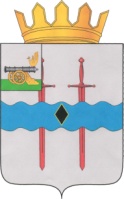 Кардымовский  районный Совет депутатовР Е Ш Е Н И Еот 30.11.2023                                   № Ре-00065Об утверждении перечня имущества, предлагаемого к передаче из государственной собственности Смоленской области в муниципальную собственность муниципального образования «Кардымовский район» Смоленской областиРассмотрев представленный Администрацией муниципального образования «Кардымовский район» Смоленской области перечень объектов государственной собственности Смоленской области, передаваемых в муниципальную собственность муниципального образования «Кардымовский район» Смоленской области, письмо Министерства образования и науки Смоленской области от 13.11.2023 № 01344, руководствуясь решением Кардымовского районного Совета депутатов от 28.04.2015 № 32 «Об утверждении Положения о порядке передачи имущества в собственность муниципального образования «Кардымовский район» Смоленской области из других форм собственности, а также о передаче имущества из муниципальной собственности муниципального образования «Кардымовский район» Смоленской области в федеральную и государственную собственность, собственность других муниципальных образований», Кардымовский районный Совет депутатовР Е Ш И Л :1. Утвердить прилагаемый перечень имущества, предлагаемого к передаче из государственной собственности Смоленской области в муниципальную собственность муниципального образования «Кардымовский район» Смоленской области  и согласно приложению к настоящему решению.2. Просить Министерство имущественных и земельных отношений Смоленской области рассмотреть представленный перечень объектов, подготовить проект распоряжения Правительства Смоленской области о передаче объектов государственной собственности Смоленской области в муниципальную собственность муниципального образования «Кардымовский район» Смоленской области и направить его в Правительство Смоленской области для принятия соответствующего решения.Приложениек решению Кардымовскогорайонного Совета депутатовот  ___. ___. 2023  № _______Переченьимущества, предлагаемого к передаче из государственной собственности Смоленской области в муниципальную собственность муниципального образования «Кардымовский район» Смоленской областиПредседатель Кардымовского районного Совета депутатов__________________   И.В. ГорбачевГлава муниципального образования «Кардымовский район» Смоленской области___________________ О.М. Смоляков№ п/пПолное наименование организацииАдрес места нахождения организации, ИНН организацииНаименование имуществаАдрес места нахождения имуществаИндивидуализирующие характеристики имущества1.Министерство образования и науки Смоленской областиг. Смоленск, ул. Николаева, д. 12а, 214004, 6730076740Ноутбук ГРАВИТОН Н15И-GN3107602549GN3107602547GN3107602379GN3107602358GN3107602254GN3107602432GN3107602257GN3107602641GN3107602150GN3107602550GN3107602044GN3107602258GN3107602151GN3107602588GN3107602228GN3107602370GN3107602406GN3107602405GN3107602371GN3107602541GN3107602526GN3107602407GN3107602433GN3107602546GN3107602530GN3107602101GN3107602549GN3107602343GN3107602100GN3107602103GN3107602102GN310760243232 шт.1 744 000,00 руб.